Lesson 25:  Geometric Interpretation of the Solutions of a Linear SystemClassworkExploratory Challenge/Exercises 1–5Sketch the graphs of the linear system on a coordinate plane:  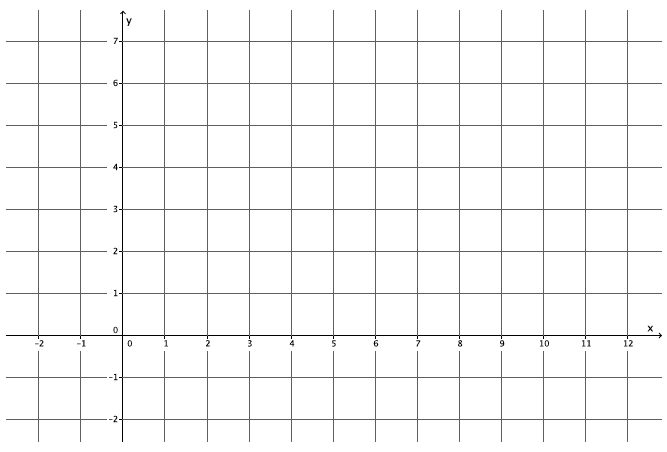 Name the ordered pair where the graphs of the two linear equations intersect.  Verify that the ordered pair named in part (a) is a solution to Verify that the ordered pair named in part (a) is a solution to .Could the point  be a solution to the system of linear equations?  That is, would  make both equations true?  Why or why not?Sketch the graphs of the linear system on a coordinate plane:  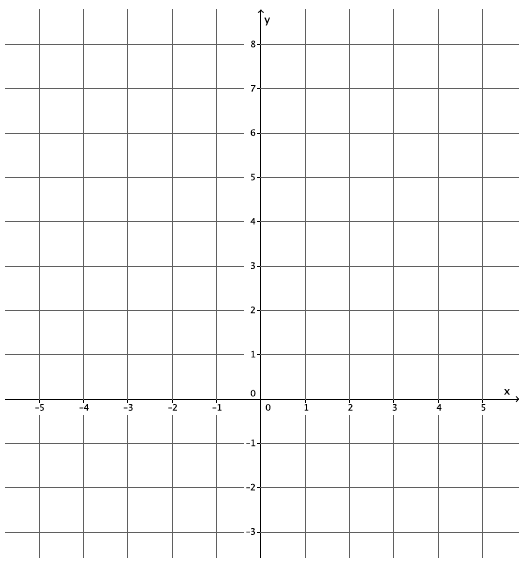 Name the ordered pair where the graphs of the two linear equations intersect.  Verify that the ordered pair named in part (a) is a solution to Verify that the ordered pair named in part (a) is a solution to .Could the point  be a solution to the system of linear equations?  That is, would  make both equations true?  Why or why not?Sketch the graphs of the linear system on a coordinate plane:  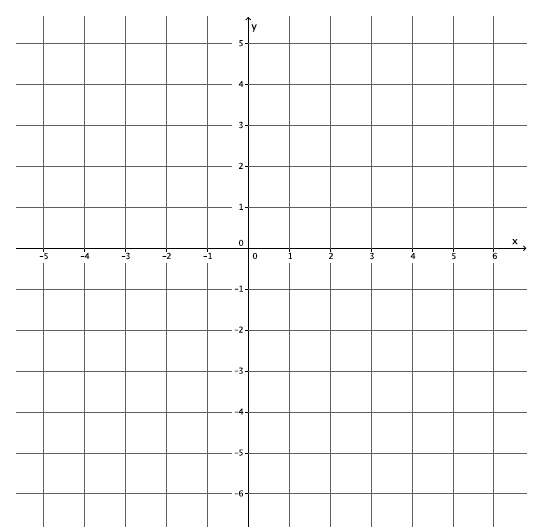 Name the ordered pair where the graphs of the two linear equations intersect.  Verify that the ordered pair named in part (a) is a solution to Verify that the ordered pair named in part (a) is a solution to .Could the point  be a solution to the system of linear equations?  That is, would  make both equations true?  Why or why not?Sketch the graphs of the linear system on a coordinate plane:  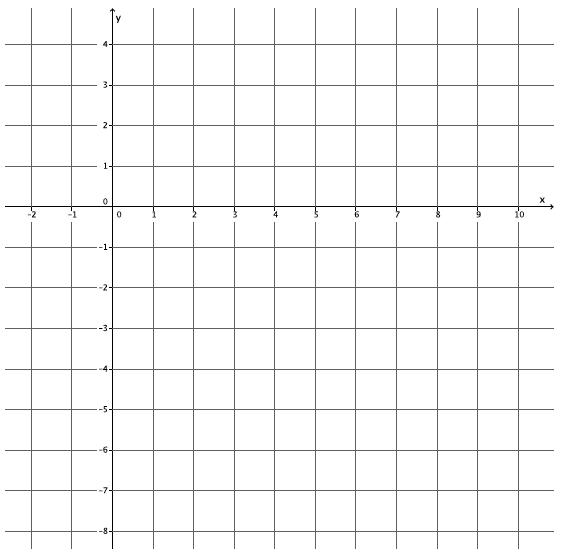 Name the ordered pair where the graphs of the two linear equations intersect.  Verify that the ordered pair named in part (a) is a solution to.Verify that the ordered pair named in part (a) is a solution to .Could the point  be a solution to the system of linear equations?  That is, would  make both equations true?  Why or why not?Sketch the graphs of the linear system on a coordinate plane:  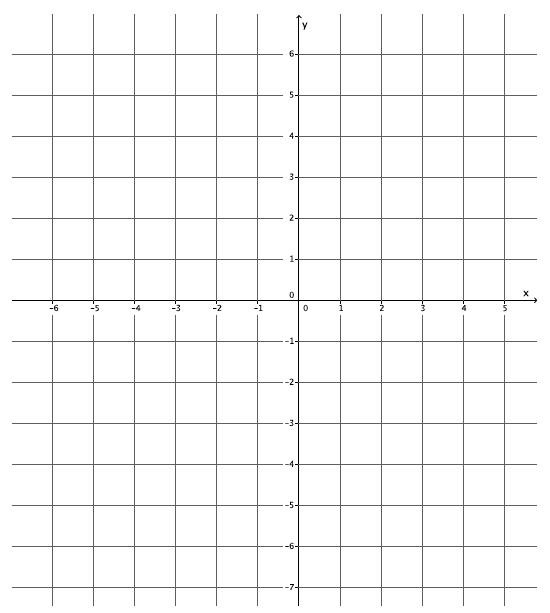 Name the ordered pair where the graphs of the two linear equations intersect.  Verify that the ordered pair named in part (a) is a solution to .Verify that the ordered pair named in part (a) is a solution to .Could the point  be a solution to the system of linear equations?  That is, would  make both equations true?  Why or why not?Exercise 6Write two different systems of equations with  as the solution.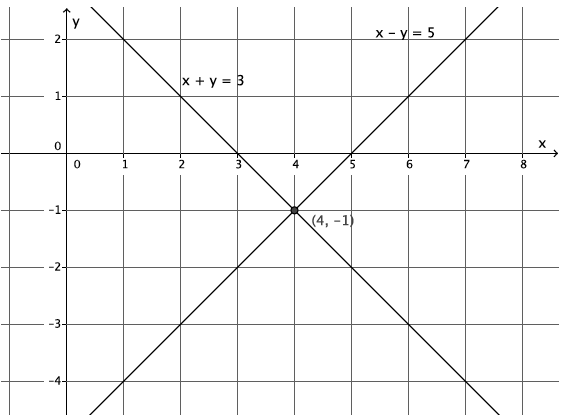 Problem Set Sketch the graphs of the linear system on a coordinate plane:  Name the ordered pair where the graphs of the two linear equations intersect.  Verify that the ordered pair named in part (a) is a solution to Verify that the ordered pair named in part (a) is a solution to .Sketch the graphs of the linear system on a coordinate plane:   Name the ordered pair where the graphs of the two linear equations intersect.  Verify that the ordered pair named in part (a) is a solution to Verify that the ordered pair named in part (a) is a solution to .Sketch the graphs of the linear system on a coordinate plane:  Name the ordered pair where the graphs of the two linear equations intersect.  Verify that the ordered pair named in part (a) is a solution to Verify that the ordered pair named in part (a) is a solution to .Sketch the graphs of the linear system on a coordinate plane:  Name the ordered pair where the graphs of the two linear equations intersect.  Verify that the ordered pair named in part (a) is a solution to Verify that the ordered pair named in part (a) is a solution to .Sketch the graphs of the linear system on a coordinate plane:    Name the ordered pair where the graphs of the two linear equations intersect.  Verify that the ordered pair named in part (a) is a solution to Verify that the ordered pair named in part (a) is a solution to .Without sketching the graph, name the ordered pair where the graphs of the two linear equations intersect.